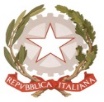 MINISTERO DELL’ISTRUZIONE E DEL MERITOUFFICIO SCOLASTICO REGIONALE PER IL LAZIOLICEO SCIENTIFICO STATALE“TALETE”Via Camozzi 2-4, 00195 Roma - Codice Mecc.: RMPS48000T - C.F.: 97021010588 - Tel. 06121124305; 06121124306 E-mail: rmps48000t@istruzione.it - PEC : rmps48000t@pec.istruzione.itSito Web: www.liceotalete.itCERTIFICAZIONE FINALE DELLE COMPETENZE ACQUISITE NEI PERCORSI PCTO - A.S. 20__/20__n°                                                                                  Roma, SEZIONE A - DATI DELLO STUDENTESEZIONE B - DATI DEL PCTOSEZIONE C - DESCRIZIONE DELLE COMPETENZE ACQUISITE Valutazione delle competenze trasversali:Indicare da 1 a 10 il valore che meglio descrive il grado di soddisfazione:Tutor InternoProf. 	                                                                                                                Il Dirigente ScolasticoProf.ssa Lucia PresillaNome e Cognome:Classe e sezione:Codice FiscaleFirma dello studente Titolo:Descrizione del percorsoDurata del percorsodal ..................... al ..................... dal ..................... al ..................... dal ..................... al ..................... dal ..................... al ..................... Durata del percorsoOre svolte in formazioneOre svolte in struttura ospitanteOre svolte in struttura ospitanteTotale OreDurata del percorsoSoggetto ospitante:          Timbro e firma   Il Rappresentante Legale          Timbro e firma   Il Rappresentante Legale          Timbro e firma   Il Rappresentante LegaleTutor EsternoFirma Tutor EsternoCompetenze/conoscenze/abilità tecnico-professionali acquisite:Competenze/conoscenze/abilità organizzative acquisite:Competenze/conoscenze/abilità informatiche acquisite:Competenze/conoscenze/abilità linguistiche acquisite:1. Capacità di diagnosi2. Capacità di relazioni3. Capacità di problem solving4. Capacità decisionali5. Capacità di comunicazione6. Capacità di organizzare il proprio lavoro7. Capacità di gestione del tempo8. Capacità di adattamento a diversi ambienti culturali/di lavoro9. Capacità di gestire lo stress10. Attitudini al lavoro di gruppo11. Spirito di iniziativa12. Capacità nella flessibilità13. Capacità nella visione d’insieme